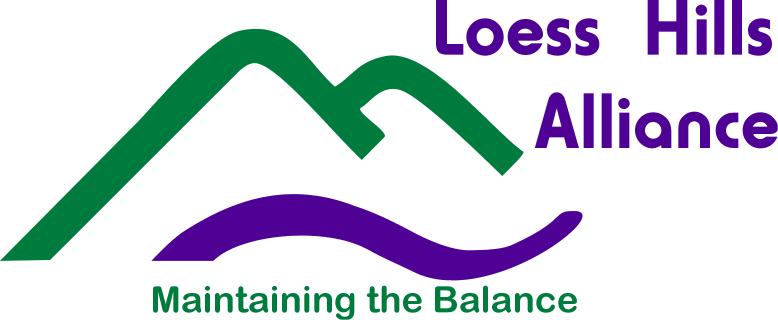 2017 Loess Hills Heritage Poster Contest Theme: “Living in the Loess”STUDENT INFORMATION:First Name _______________________ Middle Initial ______ Last Name __________________________________Address ______________________________________________________________________________________City __________________________________________________ State _______ Zip ________________________Phone (____) __________________ Email ___________________________________________________________School Name __________________________________________________________ Grade _______ Age _______County _______________________________________________________________________________________                                                                                             (must be Plymouth, Woodbury, Monona, Harrison, Pottawattamie, Mills or Fremont in Iowa)SCHOOL INFORMATION:Teacher ______________________________________Public School ____ Private School ____ Home School _____Address ______________________________________________________________________________________City __________________________________________________ State _______ Zip ________________________Phone (____) __________________ Email ___________________________________________________________Parent or Guardian Name ________________________________________________________________________Signature of parent or guardian allowing the County Conservation Boards and Loess Hills Alliance to use the poster for educational or promotional purposes: _____________________________________________________________ Date: ___________________________Drop off or Mail Posters by September 22, 2017 deadline to:Plymouth: Hillview Recreation Area, 25601 C60, Hinton, IA 51024. Phone: 712-947-4270Woodbury: Dorothy Pecaut Nature Center, 4500 Sioux River Rd., Sioux City, IA 51109. Phone: 712-258-0838Monona: Monona County Conservation Center, 318 East Iowa Ave., Onawa, IA 51040. Phone: 712-433-2400Harrison: Harrison Co. Historical Village Welcome Center, 2931 Monroe Ave., Missouri Valley, IA 51555. Phone: 712-642-2114Pottawattamie: Hitchcock Nature Center, 27792 Ski Hill Loop, Honey Creek, IA 51542. Phone: 712-545-3283Mills: Pony Creek Park, 56235 Deacon Road Pacific Junction, Iowa 51561. Phone: 712-527-9685Fremont: Fremont County Extension Office, 610 Clay St., Sidney, IA 51652. Phone: 712-374-2351 Sponsors: Loess Hills Alliance, Fremont County Conservation Board/ Fremont County Extension Office, Harrison County Conservation Board,                 Mills County Conservation Board, Monona County Conservation Board, Plymouth County Conservation Board,                                                                 Pottawattamie County Conservation Board, Woodbury County Conservation Board